Your recent request for information is replicated below, together with our response.Please could you provide the following information for each of the last five complete calendar or financial years (whichever is easiest) and the current year to date:The number of people charged with murder in each of the Aberdeen, Aberdeenshire, Moray and Highland local authority areas.The number of people charged with attempted murder in each of the Aberdeen, Aberdeenshire, Moray and Highland local authority areas.The information sought is held by Police Scotland, but I am refusing to provide it in terms of section 16(1) of the Act on the basis that the section 25(1) exemption applies:“Information which the applicant can reasonably obtain other than by requesting it under Section 1(1) is exempt information”Please be advised that data regarding Murder offences are publicly available on the Police Scotland website, broken down into Multi-Member Ward (MMW) area:Crime data - Police ScotlandYou can select the relevant MMW area by council name in column 1 and Murder, Attempted Murder etc. in the crime column. Further statistics are also available:How we are performing - Police ScotlandIf you require any further assistance please contact us quoting the reference above.You can request a review of this response within the next 40 working days by email or by letter (Information Management - FOI, Police Scotland, Clyde Gateway, 2 French Street, Dalmarnock, G40 4EH).  Requests must include the reason for your dissatisfaction.If you remain dissatisfied following our review response, you can appeal to the Office of the Scottish Information Commissioner (OSIC) within 6 months - online, by email or by letter (OSIC, Kinburn Castle, Doubledykes Road, St Andrews, KY16 9DS).Following an OSIC appeal, you can appeal to the Court of Session on a point of law only. This response will be added to our Disclosure Log in seven days' time.Every effort has been taken to ensure our response is as accessible as possible. If you require this response to be provided in an alternative format, please let us know.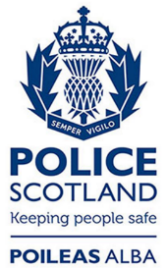 Freedom of Information ResponseOur reference:  FOI 23-2015Responded to:  xx August 2023